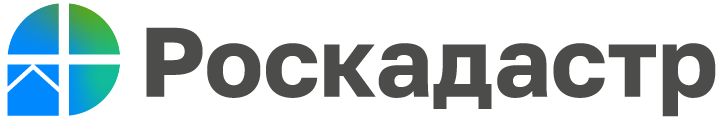 Роскадастр напоминает, как проверить достоверность выписки из ЕГРНПолучение общедоступных сведений об объектах недвижимости доступно для любого заинтересованного лица. Отправка запроса на предоставление сведений 24/7 доступна на Едином портале госуслуг.Раздел портала «Справки, выписки» позволяет выбрать и получить электронную выписку или посмотреть основные сведения о принадлежащем вам объекте недвижимости.Кроме того, после получения выписки у вас есть следующие возможности:в разделе «Проверка электронного документа» на официальном сайте Росреестра загрузить выписку и файл с электронной подписью и убедиться в достоверности сведений;при наличии QR-кода в правом верхнем углу выписки навести на него камеру мобильного телефона и проверить достоверность выписки;обратиться в любой офис МФЦ и распечатать заказанный на госуслугах документ (потребуется назвать номер заявления на портале и предъявить удостоверяющие личность документы оператору);сообщить об ошибке, если вы заметили ошибку в предоставленных на портале данных.«Для получения выписки из Единого государственного реестра недвижимости необходимо авторизоваться на Едином портале государственных и муниципальных услуг. Не стоит искать в поисковых системах другие сайты, где получить сведения из ЕГРН – Росреестр ведет непрерывную работу по блокировке сайтов-двойников. С прошлого года за создание таких сайтов и перепродажу сведений введены штрафы», – напоминает заместитель директора филиала ППК «Роскадастр» по Волгоградской области Илья Иванов.С уважением, Голикова Евгения Валерьевна, специалист по взаимодействию со СМИ Роскадастра по Волгоградской областиTel: 8 (8442) 60-24-40 (2307)e-mail: ekz_34@mail.ruМы ВКонтакте, Одноклассники, Телеграм